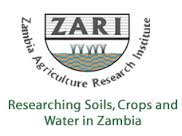 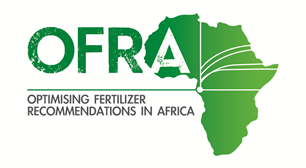 The below assumes:Calibration measurement is with a water bottle lid  (CAP): 8 mL, .6 g urea, 8g NPKIt is assumed maize is planted with 75x30 cm spacing, Soybean 60 x15cm, Groundnut 60 x15cm, Cowpea 60x 15cm, Sorghum 75x30cm.It is assumed grain prices per kg (ZMK): 2 maize; 8 Soybean; 8 Groundnut; 8 Cowpeas; 2 Sorghum It is assumed 50 kg of fertilizer use costs (ZMK): 350 urea; 400 NPK.Application rates are in kg/ha. Level 1 financial ability. For maize, point dress 62 kg/ha urea 6 WAP (1 CAP for points).For Groundnuts, band dress 59 Kg/ha NPK applied at planting (1 CAP for 2 m)For Cowpeas, band dress 17 Kg/ha NPK applied at planting (1 CAP for 7m).Level 2 financial ability. For maize, Point dress 75 Kg/ha NPK applied at planting (1 CAP for 6 points); Point dress 76 kg/ha urea 6 WAP (1 CAP for points).For Soybean, band dress 45 Kg/ha NPK applied at planting (1 CAP for 3 m).For Groundnut, band dress 89 Kg/ha NPK applied at planting (1 CAP for 2m)  For Cowpeas, band dress 37 Kg/ha NPK applied at planting (1 CAP for 4 m)Level 3 financial ability (maximize profit per acre). For maize, Point dress 391 Kg/ha NPK applied at planting (1 CAP for 1 point) and Point dress 88 kg/ha urea 6 WAP (1 CAP for points).For Soybean, band dress 84 Kg/ha NPK applied at planting (1 CAP for 2m).For Groundnuts, band dress 61 Kg/ha NPK applied at planting (1 CAP for 2m)For Cowpeas, band dress 48 Kg/ha NPK applied at planting (1 CAP for 3m)